Informations de basesAuteurInformations de basesType de mobilitéInformations de basesQuandInformations de basesVoie d’étudesInformations de basesNiveau pendant le séjourInformations de basesUniversité choisieAvant le séjourInscriptionAvant le séjourPréparationAvant le séjourVisa, autres formalités Avant le séjourArrivée dans le pays d’accueilSur placeImpressions générales du séjourSur placeLogementSur placeCoûtsSur placeUniversité d’accueil : Informations généralesSur placeUniversité d’accueil : Informations académiquesSur placePays d’accueilSur placeVie sociale, loisirsInformations supplémentairesPhotos(vous pouvez télécharger ici des photos si vous le souhaitez)Informations supplémentairesPhotos(vous pouvez télécharger ici des photos si vous le souhaitez)Informations supplémentairesCommentaires, remarques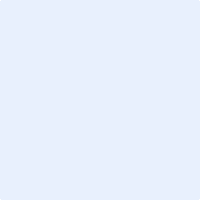 